Fagutvalget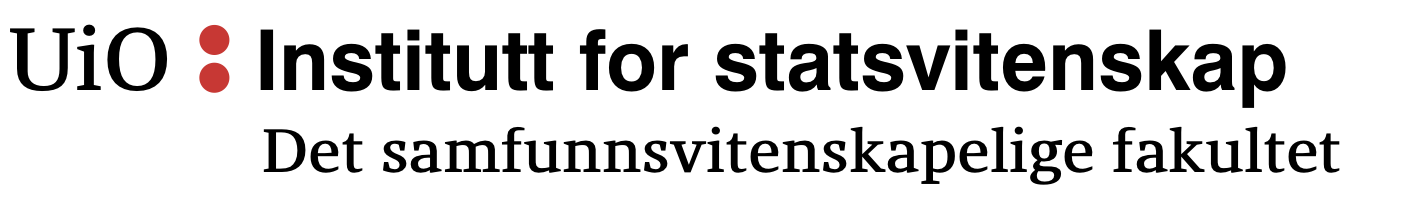 Institutt for statsvitenskapDet samfunnsvitenskapelige fakultetMøtereferat Til:		Fagutvalget ved Institutt for statsvitenskapDato: 		onsdag 17. november 2021Tid:		12:15 – 14:00Sted:		Rom 214, E. S. hus, Moltke Moes vei 31, Universitet i Oslo Ordstyrer:	Sigve Chrisander IversenReferent: 	Ingjerd Erika Eid SkjervenTil stede:	Sigve Chrisander Iversen				Fravær:				Ingjerd Erika Eid Skjerven				Anton Kristian Bugge		Lily Morken						Yasiin Deria Elmi		Andreas Staune-Mittet		Elena Cecilia Guzmàn Hjertø		Hasnat Raza NaqviH21/161	Godkjenning av innkalling, dagsorden og referatInnkallingene kom veldig sent, sekretariatet beklager. Godkjenning av innkalling, dagsorden og referat er enstemmig vedtatt.H21/162	Orientering fra vervUtvalgsleder v/ SigveIntet å orientere.Nestleder v/ AntonIkke til stede.DMS v/ ElenaSTV har fått 10 000 fra UiO sine aktivitetsmidler. De er også avhengige av midler fra FU og ønsker 13 500kr for å realisere julebordet. Sekretariat v/ IngjerdRedegjørelsespunktØkonomi v/ AndreasVi har 56 049kr innestående på konto + 8500 på kortet. Vi har 25 000 igjen på akt.symp. 12 600 på Machiavelli sin egenkapital. Studietur 34 000.  Skal endelig få sendt ut Foodoragavekort til vinnerne fra fadderuka. Vi skal bruke penger på rollups. Kommunikasjon v/ HasnatIntet å orientere. Arrangementer v/ LilyJulekakedag 3. desember. Samfunnsvitenskapelig Studentutvalg (SVSU) v/ IngjerdRedegjørelsespunktInstituttstyret v/ SigveRedegjørelsespunktProgramrådet v/ Hasnat og AntonIkke til stede.Studieturkomite v/ YasiinH21/163-A	Penger til STVSTV har bedt om ganske mye penger fra oss. Vi tar dette som en diskusjon i gruppen på facebook. Møtet er hevet 12:54. Med vennlig hilsenSigve Chrisander Iversen		Ingjerd Erika Eid SkjervenUtvalgsleder				UtvalgssekretærFagutvalget for ISV 			Fagutvalget for ISV